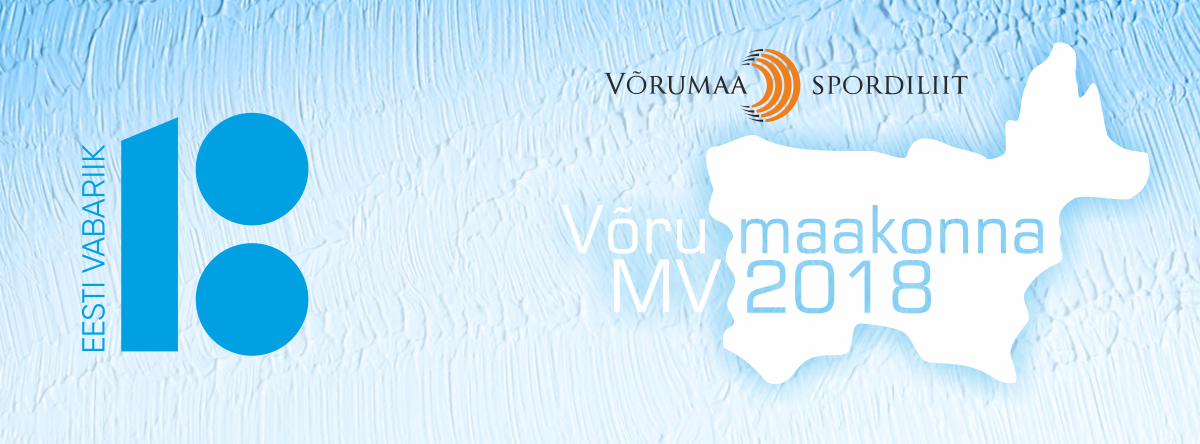 VÕRU MAAKONNA MEISTRIVÕISTLUSED DISCGOLFISSEPTEMBRIL 2018 KUBIJA DISCGOLFI PARGISEesmärk:Populariseerida Discgolfiga tegelemist Võru maakonnas, pakkuda põnevaid mängukogemusi ja selgitada Võru maakonna meistrid.Aeg ja koht:Võistlused toimuvad 22-23 septembril  Võru Kubija Discgolfi pargis  OsavõtjadVõistlus on korraldatud ennekõike Võrumaaga seotud discgolfi mängijatele, kesigapäevaselt elavad, töötavad või õpivad Võrumaal ja kelle seast selgitatakse välja meistrid vastavates võistluskategooriates.Võistlusklassid:MPO – MehedFPO - NaisedJ - Juuniorid (≤18, s.o 2000. a ja hiljem sündinud poisid)Võistlustele registreerimine ja osavõtutasuÜhekordne osavõtutasu:Üksikmängus 10 eurot osaleja kohta.Paarismängus 10 eurot paari kohta. (Osavõtutasu maksmine toimub kohapeal sularahas)Võistlustest osavõtu kinnitab osavõtutasu tasumine kehtestatud tähtajaks.EELREGISTREERIMINE ja tasumine hiljemalt 19. septembriks kella 23.59 , ülekandega Võru Discgolf MTÜ arveldusarvele EE651010220256264224.Selgitusse lisada Võru MV ning osaleja ees- ja perekonnanimi. Tähtajaks maksmata osalustasu korral Võrumaa meistrivõistlustel osaleda ei saa.Eelregistreerimine toimub Discgolfmetrixis. Registreerimisel kirjutada enda seos Võrumaaga ning enda e-maili aadress !ÜKSIKMÄNGU MEISTRIVÕISTLUSED:https://discgolfmetrix.com/?u=scorecard&ID=769002PAARISMÄNGU MEISTRIVÕISTLUSED:https://discgolfmetrix.com/?u=scorecard&ID=771718Registreerunud võistlejate nimed avaldatakse 21.09 ja poolid loositakse 21.09.2017.Võistluste reglementMaksimaalselt pääseb kõikide võistlusklasside peale kokku võistlema 90 mängijat.Reeglid• Mängitakse PDGA (Professional Disc Golf Association) reeglite järgi• Mängitakse kaks 18-korviga ringi• Mängijate koosolek toimub 9.30- 9.45.Esimese ringi algus 10.00• Peale esimest ringi mängijad regrupeeritakse tulemuste alusel.Teise ringi algus 13.00 Golf stardi süsteemis, 10 minutilise intervalliga.• Esikolmiku viigiliste tulemuste korral mängitakse kiire lõppmäng kolmel (3) korraldaja pooltvalitud rajal ning vajadusel korraldaja poolt valitud rajal CTP (ühe-viskega-korvile-lähemal) alusel.Paarismängu ringi algus kell 11.00Mängitakse kaks 18-korviga ringiMängijate koosolek ning osavõtutasude maksmine toimub 10.00-10.45Peale esimest ringi paarid regrupeeritakse tulemuste alusel.Esikolmiku viigiliste tulemuste korral mängitakse kiire lõppmäng kolmel (3) korraldaja poolt valitud rajal ning vajadusel korraldaja poolt valitud rajal CTP (ühe-viskega-korvile-lähemal) alusel.Võistluste korraldamineVõistlused korraldab Võrumaa Spordiliit koostöös MTÜ Kagu Kotkastega.Võistluste peakohtunik on Ville Tüve, e-post tyveville@gmail.com  või telefon 55617821 Võistluste jooksul tekkinud vaidlused lahendab kohtunike kogu, milleks on MTÜ Kagukotkaste juhatus koosseisus – Innar Raag, Mihkel Lepist, Martti Tulev, Even Kirs.VII  AutasustamineAutasustamine toimub kõikidele võistlusklasside esikolmikutele.Võru maakonna kuute parimat meest, kolme parimat naist ning juuniorit autasustatakse Võrumaa meistrimedalite, diplomitega ning võimaluse korral lisaauhindadega.Eraldi tunnustatakse Võru discgolfiraja idee looja Andres Visnapuu rändkarikaga absoluutarvestuses kolmes kategoorias:kuni 18. aastased noored, naised,50+ vanuses osalejadVIII ÜldiseltKõik juhendis määratlemata organisatsioonilised küsimused lahendab peakohtunik võttes aluseks Eesti Discgolfi Liidu veebilehel toodud reeglitega.http://discgolfiliit.ee/reeglid/NB!! Võrumaaga seotuse puudumisel, jätab korraldaja endale õiguse mängija turniirilt eemaldada.Mängurõõmu  soovidesMTÜ Kagu Kotkad ja Võrumaa Spordiliit